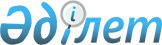 Об установлении ограничительных мероприятий на территории села Тимирязево Белоусовского сельского округа Успенского района
					
			Утративший силу
			
			
		
					Решение акима Белоусовского сельского округа Успенского района от 5 декабря 2017 года № 6. Зарегистрировано Департаментом юстиции Павлодарской области 21 декабря 2017 года № 5752. Утратило силу решением акима Белоусовского сельского округа Успенского района Павлодарской области от 16 августа 2018 года № 3 (вводится в действие со дня его первого официального опубликования)
      Сноска. Утратило силу решением акима Белоусовского сельского округа Успенского района Павлодарской области от 16.08.2018 № 3 (вводится в действие со дня его первого официального опубликования).
      В соответствии с пунктом 2 статьи 35 Закона Республики Казахстан от 23 января 2001 года "О местном государственном управлении и самоуправлении в Республике Казахстан", подпунктом 7) статьи 10-1 Закона Республики Казахстан от 10 июля 2002 года "О ветеринарии", аким Белоусовского сельского округа РЕШИЛ:
      1. Установить ограничительные мероприятия на территории села Тимирязево Белоусовского сельского округа Успенского района, в связи с выявлением болезни бруцеллез крупного рогатого скота.
      2. Государственным учреждениям "Отдел ветеринарии Успенского района" (по согласованию) и "Успенская районная территориальная инспекция Комитета ветеринарного контроля и надзора Министерства сельского хозяйства Республики Казахстан" (по согласованию) для достижения ветеринарно-санитарного благополучия в выявленном эпизоотическом очаге провести необходимые ветеринарно-санитарные мероприятия.
      3. Контроль за исполнением настоящего решения оставляю за собой.
      4. Настоящее решение вводится в действие по истечении десяти календарных дней после дня его первого официального опубликования.
					© 2012. РГП на ПХВ «Институт законодательства и правовой информации Республики Казахстан» Министерства юстиции Республики Казахстан
				
      Аким Белоусовского

      сельского округа

Д. Аспанов

      "СОГЛАСОВАНО"

      Руководитель государственного

      Учреждения "Отдел ветеринарии

      Успенского района"

Л. Бараисова

      "05" 12 2017 года

      "СОГЛАСОВАНО"

      Руководитель Успенской районной

      территориальной инспекции

      Комитета ветеринарного контроля

      и надзора Министерства сельского

      хозяйства Республики Казахстан

Б. Агатанов

      "05" 12 2017 года
